Familienbaum- családfa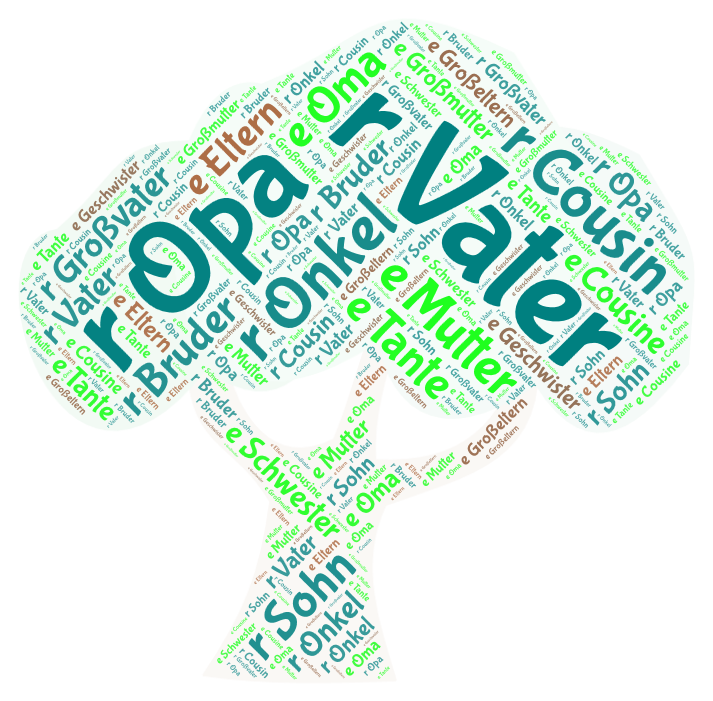 Wer sind die Mitglieder von meiner Familie?Die Frau von meinem Vater ist	Der Bruder von meiner Mutter ist	Die Mutter von meinem Vater ist	Der Vater von meiner Mutter ist	Der Sohn von meiner Tante ist	Der Sohn von meiner Oma ist	Die  Eltern von meinem Vater sind	Die Tochter von meiner Tante ist	Die Kinder von meinen Eltern sind	45. Szitakötő – Mi fán terem az ángyod térde kalácsa 18. o.